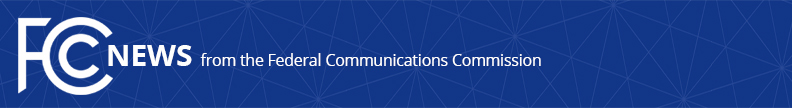 Media Contact: Joel Miller, (202) 418-2300Joel.Miller@fcc.govFor Immediate ReleaseCOMMISSIONER O’RIELLY COMMENDS APPOINTMENT OF GRACE KOH AS U.S. HEAD OF DELEGATION TO WRC-19WASHINGTON, March 5, 2019.  “I enthusiastically applaud the Administration’s selection and official appointment of Grace Koh as head of the U.S. delegation to the 2019 World Radiocommunication Conference (WRC).  Ms. Koh is an inspiring and sound selection, especially given her deep understanding of communications policy, knowledge of the relevant parties, and unflappable demeanor.  Knowing that WRC-19 is expected to be incredibly complex and challenging given the heightened stakes involving the future of global 5G wireless services, Ms. Koh’s unquestionable qualifications and background will serve her and the entire U.S. delegation well.”   -- ###
Office of Commissioner Mike O’Rielly: (202) 418-2300Twitter: @mikeofccwww.fcc.gov/leadership/michael-oriellyThis is an unofficial announcement of Commission action.  Release of the full text of a Commission order constitutes official action.  See MCI v. FCC, 515 F.2d 385 (D.C. Cir. 1974).